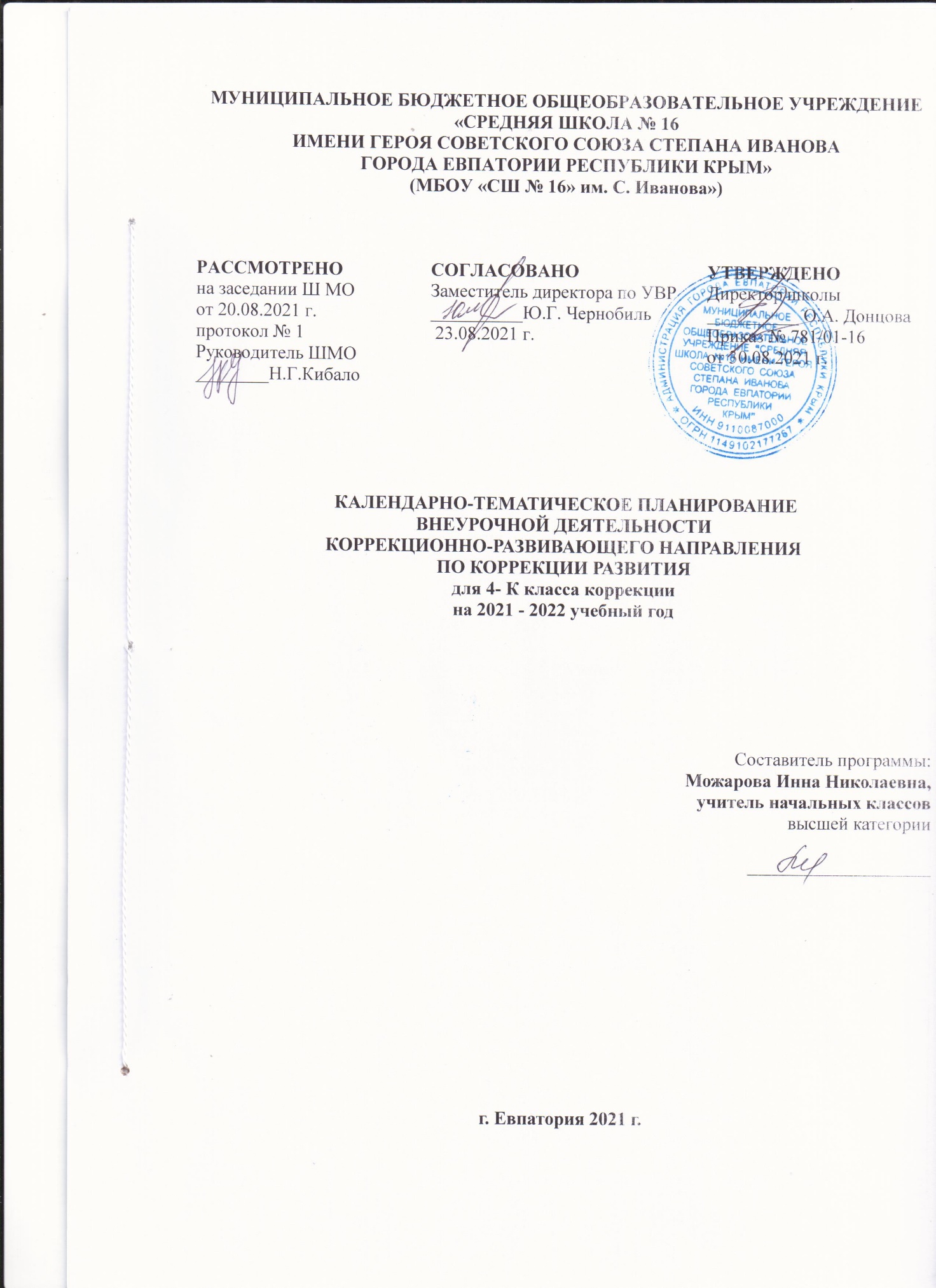 ТЕМАТИЧЕСКОЕ ПЛАНИРОВАНИЕКАЛЕНДАРНО-ТЕМАТИЧЕСКОЕ ПЛАНИРОВАНИЕ№п/пНаименование разделов и темВсего часов1Вводное занятие12Коррекционно-развивающий блок323Итоговое занятие1Итого Итого 34№ п/п№ п/п№ п/пДатаДатаТема урокапланфактфактпланфактТема урокапланфактТема урока1.Вводное занятие (1 час)1.Вводное занятие (1 час)1.Вводное занятие (1 час)1.Вводное занятие (1 час)1.Вводное занятие (1 час)1.Вводное занятие (1 час)1.1.07.09Вводное занятие.2.Коррекционно-развивающий блок (32 часа)2.Коррекционно-развивающий блок (32 часа)2.Коррекционно-развивающий блок (32 часа)2.Коррекционно-развивающий блок (32 часа)2.Коррекционно-развивающий блок (32 часа)2.Коррекционно-развивающий блок (32 часа)2.2.14.09Выявление уровня развития внимания, восприятия, воображения, памяти и мышления.3.3.21.09Развитие концентрации внимания. Совершенствование мыслительных операций.4.4.28.09Тренировка слуховой памяти Совершенствование мыслительных операций.5.5.05.10Развитие логического мышления. Обучение поиску закономерностей.6.6.12.10Совершенствование воображение. Развитие наглядно- образного мышления. Ребусы.7.7.19.10Развитие концентрации внимания. Совершенствование мыслительных операций.8.8.26.10Тренировка слуховой памяти. Совершенствование мыслительных операций.9.9.09.11Развитие логического мышления. Обучение поиску закономерностей.10.10.16.11Совершенствование воображение. Развитие наглядно-образного мышления. Ребусы.11.11.23.11Развитие понятийного мышления, зрительно-моторной координации, воображения.12.12.30.11Развитие понятийного мышления, осязательного восприятия, зрительной памяти.13.13.07.12Развитие понятийного мышления ( «отрицание»), вербально-смыслового анализа, пространственных представлений.14.14.14.12Развитие наглядно-образного мышления, произвольности движений, вербального мышления.15.15.21.12Развитие понятийного мышления, пространственных представлений, опосредованной памяти.16.16.28.12Развитие мышления (анализ через синтез).17.17.11.01Развитие произвольного внимания, зрительного восприятия.18.18.18.01Развитие личностно – мотивационной сферы.19.19.25.01Развитие навыков совместной деятельности.20.20.01.02Развитие функций воображения и восприятия.21.21.08.02Развитие школьных навыков (умения действовать по образцу).22.22.15.02Развитие тонкой моторики, наглядно-образного мышления. 23.23.22.02Развитие общеинтеллектуальных умений.24.24.01.03Развитие функций внимания. Устойчивость.25.25.15.03Развитие функций внимания. Концентрация.26.26.29.03Развитие функций внимания. Переключение.27.27.05.04Развитие слухового внимания.28.28.12.04Развитие пространственного восприятия и сенсомоторной координации.29.29.19.04Работа по формированию наблюдательности.30.30.26.04Работа по развитию функций переключения внимания.31.31.10.05Работа над развитием общей и мелкой моторики. 32.32.17.05Работа по развитию функций памяти.33.33.24.05Развитие логико-математических способностей.3.Итоговый диагностический блок (1 час)3.Итоговый диагностический блок (1 час)3.Итоговый диагностический блок (1 час)3.Итоговый диагностический блок (1 час)3.Итоговый диагностический блок (1 час)3.Итоговый диагностический блок (1 час)34.34.Диагностика уровня развития внимания, воображения и восприятия.